児童用プリントゲームをつくろうゲームをつくるために便利な お願い = “コード” を覚えよう ◆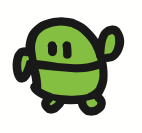 作っていて発見があったら、メモしておこう ◆動きコード最初から　（プログラム クリア）NEWラン　（走れ！・うごけ）RUN　　　※[F5] でもOK画面の文字を、すべて消す　（クリア）CLS　　　※[F1] でもOKリスト　（プログラム見せて）LIST　　　※[F4] でもOK動いてるプログラムを止める[ESC] キーを押すほぞん　（作ったプログラムを書き込む）SAVE 1　　※[F3] と 1 でもOKよみこみ （ほぞんしたプログラムを開く）LOAD 1　　※[F2] と 1 でもOK楽しいキャラを探す[ALT]を押しながら C => ねこ他にも [ALT] + ◯ で色々なキャラが！動きコード